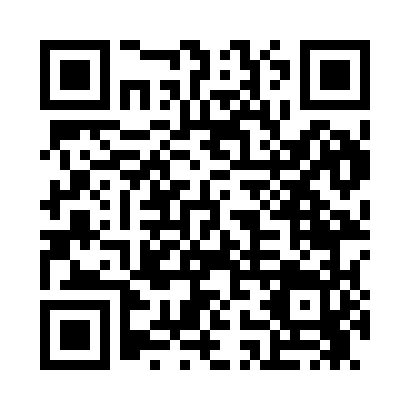 Prayer times for Garvin, Minnesota, USAMon 1 Jul 2024 - Wed 31 Jul 2024High Latitude Method: Angle Based RulePrayer Calculation Method: Islamic Society of North AmericaAsar Calculation Method: ShafiPrayer times provided by https://www.salahtimes.comDateDayFajrSunriseDhuhrAsrMaghribIsha1Mon3:525:441:275:349:1011:022Tue3:535:441:275:349:1011:013Wed3:545:451:275:349:1011:014Thu3:555:451:285:349:1011:005Fri3:565:461:285:349:0910:596Sat3:575:471:285:349:0910:597Sun3:585:481:285:349:0810:588Mon3:595:481:285:349:0810:579Tue4:005:491:285:349:0710:5610Wed4:015:501:295:349:0710:5511Thu4:035:511:295:349:0610:5412Fri4:045:511:295:349:0610:5313Sat4:055:521:295:349:0510:5214Sun4:075:531:295:349:0410:5115Mon4:085:541:295:349:0410:5016Tue4:095:551:295:349:0310:4817Wed4:115:561:295:349:0210:4718Thu4:125:571:295:339:0110:4619Fri4:145:581:295:339:0110:4420Sat4:155:591:295:339:0010:4321Sun4:176:001:305:338:5910:4122Mon4:186:011:305:338:5810:4023Tue4:206:021:305:328:5710:3824Wed4:216:031:305:328:5610:3725Thu4:236:041:305:328:5510:3526Fri4:256:051:305:318:5410:3427Sat4:266:061:305:318:5310:3228Sun4:286:071:305:318:5210:3029Mon4:296:081:295:308:5010:2930Tue4:316:091:295:308:4910:2731Wed4:336:101:295:298:4810:25